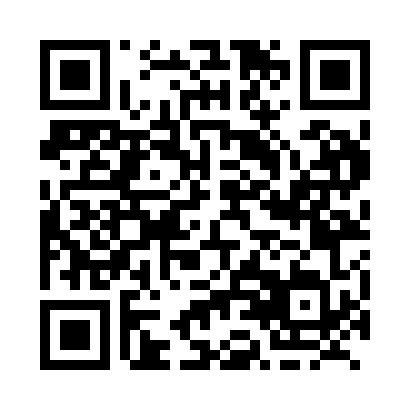 Prayer times for Oweekeno, British Columbia, CanadaMon 1 Jul 2024 - Wed 31 Jul 2024High Latitude Method: Angle Based RulePrayer Calculation Method: Islamic Society of North AmericaAsar Calculation Method: HanafiPrayer times provided by https://www.salahtimes.comDateDayFajrSunriseDhuhrAsrMaghribIsha1Mon3:245:161:337:099:5011:412Tue3:255:161:337:099:5011:413Wed3:255:171:337:099:4911:414Thu3:265:181:347:099:4911:415Fri3:265:191:347:099:4811:416Sat3:275:201:347:089:4711:417Sun3:275:211:347:089:4711:408Mon3:285:221:347:089:4611:409Tue3:285:231:347:089:4511:4010Wed3:295:241:347:079:4511:3911Thu3:305:251:357:079:4411:3912Fri3:305:261:357:069:4311:3913Sat3:315:271:357:069:4211:3814Sun3:315:281:357:069:4111:3815Mon3:325:301:357:059:4011:3716Tue3:335:311:357:049:3911:3717Wed3:335:321:357:049:3811:3618Thu3:345:331:357:039:3711:3619Fri3:355:351:357:039:3511:3520Sat3:355:361:357:029:3411:3521Sun3:365:371:357:019:3311:3422Mon3:375:391:357:019:3211:3323Tue3:385:401:357:009:3011:3324Wed3:385:411:356:599:2911:3225Thu3:395:431:356:589:2711:3126Fri3:405:441:356:579:2611:3027Sat3:405:461:356:569:2411:3028Sun3:415:471:356:569:2311:2929Mon3:425:491:356:559:2111:2830Tue3:435:501:356:549:2011:2731Wed3:435:521:356:539:1811:26